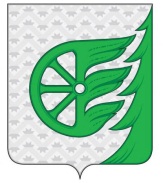 СОВЕТ ДЕПУТАТОВ ГОРОДСКОГО ОКРУГА ГОРОД ШАХУНЬЯНИЖЕГОРОДСКОЙ ОБЛАСТИР Е Ш Е Н И Еот 29 сентября 2022 года                                                                                                      № 3-2В соответствии с Федеральным законом от 2 марта 2007 года № 25-ФЗ «О муниципальной службе в Российской Федерации», Законом Нижегородской области от 3 августа 2007 года № 99-З «О муниципальной службе в Нижегородской области», Уставом городского округа город Шахунья Нижегородской областиСовет депутатов решил:1. Утвердить прилагаемый реестр должностей муниципальной службы в городском округе город Шахунья Нижегородской области в новой редакции, согласно приложению к настоящему решению.2. Настоящее решение вступает в силу со дня его официального опубликования на официальном сайте администрации городского округа город Шахунья Нижегородской области и в газете «Знамя труда».3. Со дня вступления в силу настоящего решения признать утратившими силу решения Совета депутатов городского округа город Шахунья Нижегородской области:- № 25-2 от 22.02.2019 «Об утверждении реестра должностей муниципальной службы в городском округе город Шахунья Нижегородской области»;- № 55-3 от 26.03.2021 «О внесении изменений в решение Совета депутатов городского округа город Шахунья Нижегородской области № 10-9 от 14.12.2012 «Об утверждении реестра должностей муниципальной службы в городском округе город Шахунья Нижегородской области»;- № 75-3 от 18.03.2021 «О внесении изменений в решение Совета депутатов городского округа город Шахунья Нижегородской области № 10-9 от 14.12.2012 «Об утверждении реестра должностей муниципальной службы в городском округе город Шахунья Нижегородской области»;- № 84-3 от 26.08.2022 «О внесении изменений в решение Совета депутатов городского округа город Шахунья Нижегородской области № 10-9 от 14.12.2012 «Об утверждении реестра должностей муниципальной службы в городском округе город Шахунья Нижегородской области».Председатель Совета депутатовгородского округа город ШахуньяНижегородской области								О.А. ДахноИ.о. главы местного самоуправления городского округа город Шахунья Нижегородской области                                                                                        А.Д. СеровПриложение к решениюСовета депутатов городского округагород Шахунья «Об утверждении реестра должностей муниципальной службы в городском округе город Шахунья Нижегородской области»от 29 сентября 2022 года № 3-2РЕЕСТРДОЛЖНОСТЕЙ МУНИЦИПАЛЬНОЙ СЛУЖБЫВ ГОРОДСКОМ ОКРУГЕ ГОРОД ШАХУНЬЯЧасть I. ДОЛЖНОСТИ МУНИЦИПАЛЬНОЙ СЛУЖБЫ ВАДМИНИСТРАЦИИ ГОРОДСКОГО ОКРУГА ГОРОД ШАХУНЬЯ НИЖЕГОРОДСКОЙ ОБЛАСТИВысшие должности муниципальной службы (группа 5)Первый заместитель главы администрации городского округаЗаместитель главы администрации городского округаЗаместитель главы администрации по муниципальной и информационной политике администрации городского округаЗаместитель главы администрации, начальник Управления по работе с территориями и благоустройству администрации городского округаНачальник финансового управления         Главные должности муниципальной службы (группа 4)         Начальник управления администрации городского округаЗаместитель начальника управления администрации городского округаНачальник (заведующий) отдела администрации городского округаНачальник (заведующий) отдела в составе управления администрации городского округа         Начальник территориального отдела администрации городского округа        Ведущие должности муниципальной службы (группа 3)        Начальник (заведующий) сектора КонсультантСтаршие должности муниципальной службы (группа 2)Главный специалистВедущий специалистМладшие должности муниципальной службы (группа 1)Специалист первой категорииСпециалист второй категорииСпециалистЧасть II. ДОЛЖНОСТИ МУНИЦИПАЛЬНОЙ СЛУЖБЫ В СОВЕТЕ ДЕПУТАТОВГОРОДСКОГО ОКРУГА ГОРОД ШАХУНЬЯСтаршие должности муниципальной службы (группа 2)Главный специалистЧасть III. ДОЛЖНОСТИ МУНИЦИПАЛЬНОЙ СЛУЖБЫ В КОНТРОЛЬНО-СЧЕТНОМ ОРГАНЕ ГОРОДСКОГО ОКРУГА ГОРОД ШАХУНЬЯ НИЖЕГОРОДСКОЙ ОБЛАСТИ            Ведущие должности муниципальной службы (группа 3)            Инспектор___________Об утверждении реестра должностей муниципальной службы в городском округе город Шахунья Нижегородской области 